ČESKÉ VYSOKÉ UČENÍ TECHNICKÉ V PRAZE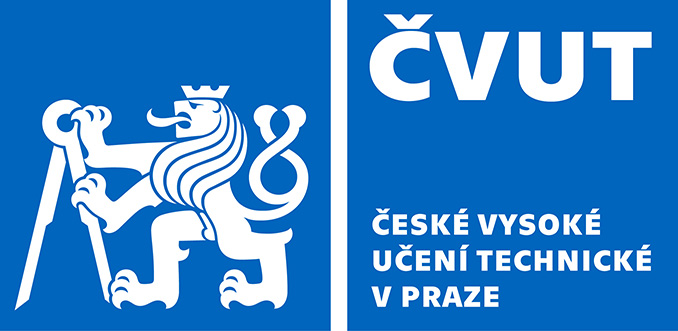 Fakulta stavebníThákurova 7, 166 29 Praha 6přihláškake státní závěrečné zkoušce bakalářského studia magisterského studiaPřihlašuji se ke státní závěrečné zkoušceStudent:(kontrolní údaje pro tisk diplomu – porovnání správnosti dat v IS KOS)Datum konání SZZ(měsíc/rok):     			datum a podpis studentaStudijním oddělením přijato dne: 			úřední podpisve studijním programu:ve studijním programu:ve stud.oboru/specializaci:ve stud.oboru/specializaci:z tématických okruhů:z tématických okruhů:(vyplňují pouze studenti bakalářského studia)(vyplňují pouze studenti bakalářského studia)vedoucí BP/DP:katedra:Jméno:Jméno:Příjmení:Místo narození:Místo narození:Místo narození:rodné číslo:rodné číslo:e-mail:telefon:telefon: